MUNICÍPIO DE BALSA NOVA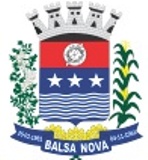 SECRETARIA MUNICIPAL DE OBRASDEPARTAMENTO DE URBANISMOASSUNTO: 589 - URB - Solicitação de Alvará de Construção/DemoliçãoDADOS DO PROPRIETÁRIO DADOS DA OBRADADOS DO RESPONSÁVEL TÉCNICO / EXECUÇÃODADOS DA CONSTRUTORA (QUANDO FOR O CASO, preenchimento obrigatório)DOCUMENTOS OBRIGATÓRIOS*Matrícula Atualizada (90 dias)Guia Amarela;Projeto Arquitetônico Assinado (PDF)Projeto Arquitetônico (DWG ou DXF)Certidão Negativa de tributos Municipais ou cadastro INCRACertidão ISS dos responsáveis técnicos.CPF e RGBalsa Nova, ______ de _________________________ de __________.______________________________________                                                                                    				ASSINATURANOME: NOME: CNPJ/CPF nº. ENDEREÇO: ENDEREÇO: ENDEREÇO: CEP: MUNICÍPIO: TELEFONE: E-MAIL: E-MAIL: E-MAIL: ENDEREÇO: ENDEREÇO: ENDEREÇO: ENDEREÇO: ENDEREÇO: ENDEREÇO: ENDEREÇO: ENDEREÇO: ENDEREÇO: ENDEREÇO: CEP:CEP:INDICAÇÃO FISCAL:INDICAÇÃO FISCAL:INDICAÇÃO FISCAL:INDICAÇÃO FISCAL:MATRÍCULA: MATRÍCULA: LOTE:LOTE:LOTE:QUADRA:PLANTA:PLANTA:TIPO DE OBRA:(assinale) ConstruçãoConstruçãoAmpliaçãoReformaReformaReformaRegularizaçãoTIPO DE OBRA:(assinale) ResidencialResidencialComercialIndustrialIndustrialIndustrialCondomínioÁREA EXISTENTE: ÁREA EXISTENTE: ÁREA EXISTENTE: ÁREA A CONSTRUIR: ÁREA A CONSTRUIR: ÁREA A CONSTRUIR: ÁREA A CONSTRUIR: ÁREA A CONSTRUIR: ÁREA A REGULARIZAR:ÁREA A REGULARIZAR:ÁREA A REGULARIZAR:ÁREA A REGULARIZAR:ÁREA TOTAL: ÁREA TOTAL: ÁREA TOTAL: Nº. PAVIMENTOS: Nº. PAVIMENTOS: Nº. PAVIMENTOS: Nº. PAVIMENTOS: Nº. PAVIMENTOS: Nº UNIDADES: Nº UNIDADES: Nº UNIDADES: Nº UNIDADES: AUTOR DO PROJETO: CREA/CAU: E-MAIL:CELULAR:EXECUTOR DA OBRA: CREA/CAU: E-MAIL:CELULAR:EMPRESA: EMPRESA: EMPRESA: EMPRESA: CREA: ENDEREÇO: ENDEREÇO: E-MAIL:E-MAIL:E-MAIL:CEP: TELEFONE: TELEFONE: CNPJ nº. CNPJ nº. 